2020　　　　　　　【韓国語】のための외국인을 위한 일본어 교실）평생학습센터에서는 하치오지에서 살고 있는 외국인을 위하여 초급 일본어교실 을 열고 있습니다. 밤과 오전 두 코스가 있습니다.밤 코스는 목요일 오후7시부터 9시까지이고, 오전 코스는 금요일의 오전10시 부터 정오까지입니다. 장소는 평생학습센터(크리에이트홀 내)입니다.  일정표（につづく↓）	　６・７（１１）장 소       　　평생학습센터 제6학습실・제7학습실 (크리에이트 홀11층) 	にんでいる、でいている、	またはのにっているの。대 상          하치오지시내에 거주, 통학 또는 직장 다니고 있는 외국인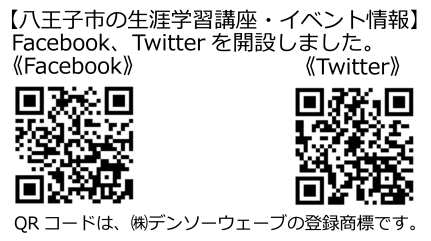 　　　　　　の：２０。　の：４０。정 원        　 야간 코스 20 명。오전 코스 40 명　　　　　　はどちらのもです。また、金曜日午前コースでは別途テキスト代がかかります。　　　　　　　　・テキスト代：２，６００+税。ただし、のがあがるとの２，６００+税がかかります。비 용          수업료는 어느 코스나 다 무료입니다. 다만 금요일 오전 코스는 별도로 교재비가 듭니다..교재비 : \2,600 + 세금 승급할때마다 별도로 교재비가\2,600 + 세금 니다.しみ　　　　、にてください。めてにするときに、そのでをいてもらいます。２からは、に○をつけてください。신 청     	직접 평생학습센터로 오십시요. 처음으로 오신 분은 그 자리에서 신청서 용지의 기입이 필요합니다.  그 다음부터는 출석부에 ○를 쳐주십시요.　　　　　 ＪＲまたはからいて4。교 통   	ＪＲ하치오지역 북쪽출구 또는 게이오하치오지역에서 도보로 약4분   목요일　　19:00　～　21:00  금요일　10:00　～　12:002020４　 4월9  16  2310  17  242020５　 5월14  21  28  8  15  22  292020６　 6월11  18  255  12  19  262020７　 7월9  16  303  10  172020８　 8월み  OFFみ OFF 2020９　 9월10  17  244  11  18  252020１０　 10월1  8  152  9  16  302020１１　 11월5  12  196  13  20  272020１２　 12월　　3  10  174  11  182021１　 1월14  218  15  22  292021２　 2월4  185  12  19  262021３　 3월4  11  185  12           いわせ：〒192-0082５－６７　042-648-2231　（へ） 문의처 하치오지시 평생학습센터 우편 192-0082  하치오지시 아즈마쵸5-6                       크리에이트 홀 7층(전화: 042-648-2231)